Biography, Autobiography, and Memoir9th Lit/Comp Unit 2 Introduction – J. ChittaroA biography is a piece of writing about a person's life.BIO- life; GRAPH - to writeBiographies are written about a person's entire life, but are written by someone else.  A biography about Labron James would NOT be written BY Labron - just about Labron.  Sometimes, biographies are written about famous people without their permission or endorsement.Biography Example: The Greatest: Muhammad Ali by Walter Dean Myers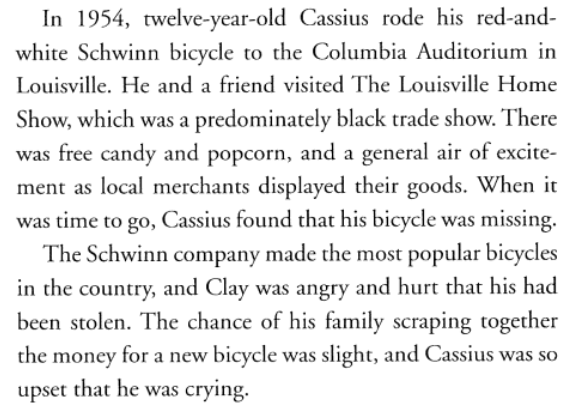 Clues it's a BiographyWritten in 3rd person point-of-view"he", "she", subject's nameAn autobiography is a history or story of a person's life written or told by that person.AUTO - self; BIO - life; GRAPH – writeAn autobiography is written BY the person the story is about.Sometimes, when a person wants to write their autobiography, but may not have the time or skill to actually write the book, another person called a GHOST WRITER actually writes or edits the author's story.  This happens with many executives, celebrities, and political leaders.Example of Autobiography:  100% Official Justin Bieber: Just Getting Started by Justin Bieber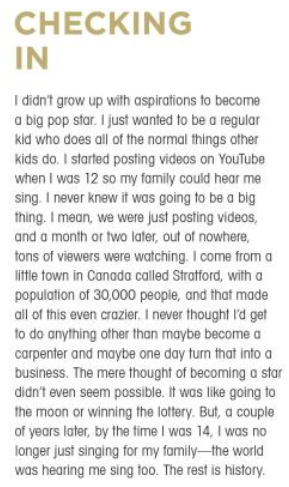 Clues it's an AutobiographyWritten in 1st person point-of-view"I", "me", "my", "we", "our"Reads as if the author (Justin) were talking directly to youReview: Biography vs. AutobiographyBiography:Tells a story about a person's lifeUsually written from birth to death/presentWritten by someone other than subject of the bookThird person point-of-viewClues: "he", "she", subject's name ("Cassius Clay")Autobiography:Author tells a story about their own lifeUsually written from birth to presentSometimes written by a ghost writerFirst person point-of-viewClues: "I", "me", "we", "my"Reads as if the author were talking to youA memoir [mem-wahr] is a record of events written by a person having intimate knowledge of them and based on personal observation.A memoir is like an autobiography except instead of covering a person's entire life; the memoir covers an unforgettable memory of a specific time in the author's life.Sometimes the memoir is made into a movie.Example of a Memoir: 127 Hours: Between a Rock and a Hard Place by Aron Ralston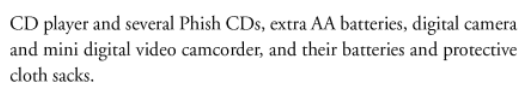 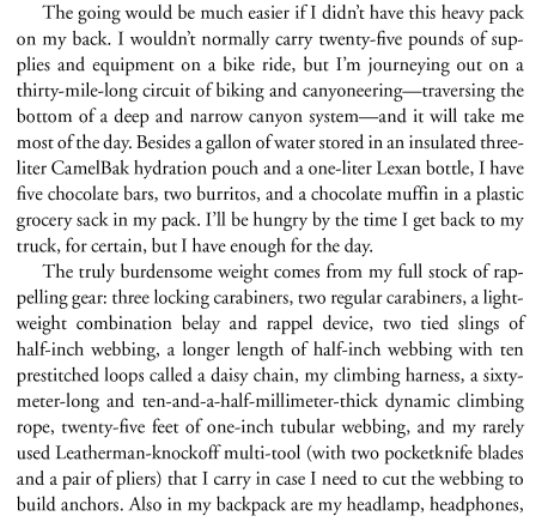 Clues it’s a MemoirFirst person point-of-viewIntimate memory of the morning Aron left - he tells details that other would not have knownLet’s Practice - Look at the following book excerpts. Using the information you have just learned, decide whether the selection is a biography, an autobiography, or a memoir. Highlight the clues.Example #1: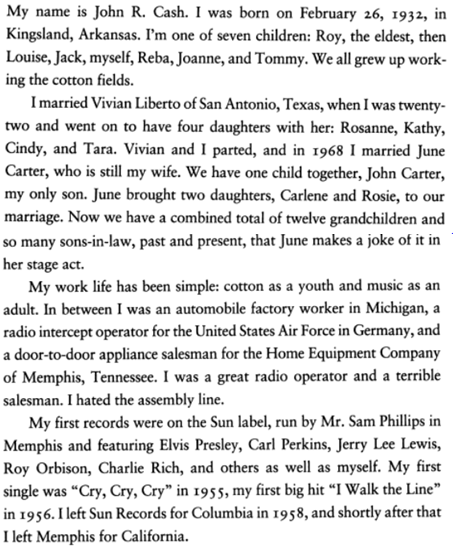 This is an example of a _______________________________.Example #2: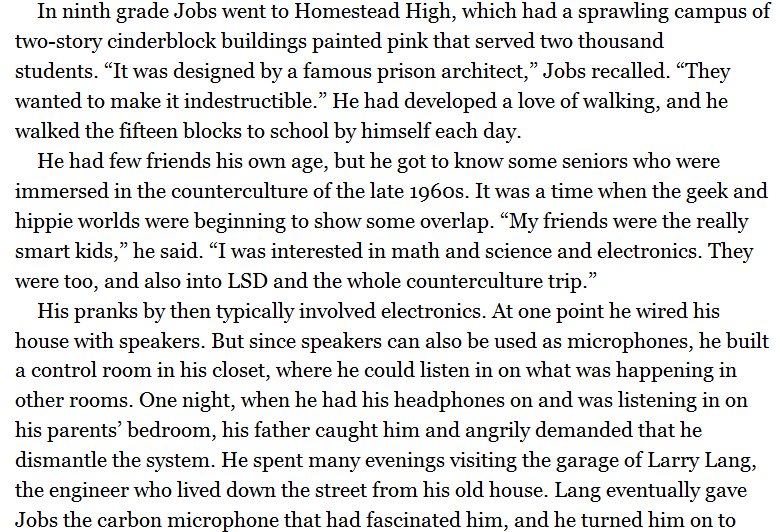 This is an example of a _______________________________.Example #3: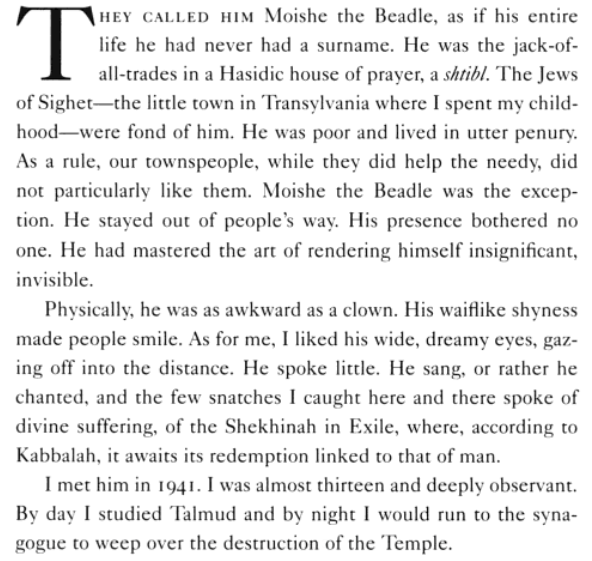 This is an example of a _______________________________.